SALIDAS / ACTIVIDADES CULTURALES/PASTORALES NO REALIZADAS EN EL CURSO ___________INFANTILPRIMARIAESOBACHILLERATOCICLOS* Si necesitas aumentar el número de filas, pon el cursor en la última columna y presiona el tabulador.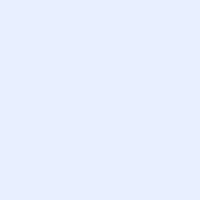  Firma: Director PedagógicoCURSOFECHAACTIVIDADRESPONSABLEMOTIVOCURSOFECHAACTIVIDADRESPONSABLEMOTIVOCURSOFECHAACTIVIDADRESPONSABLEMOTIVOCURSOFECHAACTIVIDADRESPONSABLEMOTIVOCURSOFECHAACTIVIDADRESPONSABLEMOTIVO